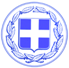                                     Κως, 15 Ιουνίου 2015ΔΕΛΤΙΟ ΤΥΠΟΥΜε τον Αντιπεριφερειάρχη Δωδεκανήσου κ. Χαράλαμπο Κόκκινο συναντήθηκε σήμερα ο Δήμαρχος Κω κ. Γιώργος Κυρίτσης παρουσία του Επάρχου Κω κ. Γιώργου Χαλκιδιού  και του Περιφερειακού Συμβούλου κ. Δημήτρη Χαματζόγλου.Κατά τη διάρκεια της συνάντησης εξετάστηκαν θέματα που αφορούν στη συνεργασία των δύο βαθμών τοπικής αυτοδιοίκησης και επανεπιβεβαιώθηκε το καλό κλίμα των μεταξύ τους σχέσων.Κοινή είναι η διαπίστωση ότι, αυτή τη δύσκολη περίοδο για τη χώρα, οι αυτοδιοικήσεις Α' και Β´ βαθμού σηκώνουν το δύσκολο βάρος της στήριξης της τοπικής κοινωνίας και της ανάπτυξης.	      Γραφείο Τύπου Δήμου Κω